.#48 Count intro – 25secs) …Music Available on Download from iTunes & www.amazon.co.ukOut – Out. Right Lock Step Back. Left Lock Step Back. Back Rock.Right Cross Samba. Left Cross Samba. Cross. 1/4 Turn Right. Chasse 1/4 Turn Right.Step. Pivot 1/2 Turn Right. Cross Rock & Side Step Left. Touch Across. Touch Out. Behind & Cross.Side Rock. & 1/4 Turn Right. 1/2 Turn Right. Right Sailor 1/4 Turn Right. Touch Across. Touch Out.Sailor 1/4 Turn Left. Hip Bump 1/2 Turn Left. Hip Bump 1/2 Turn Left. Step. Pivot 1/4 Turn Left.Cross Rock. & Cross. 2 x 1/4 Turns Left. Cross. & 2 x 1/4 Turns Right. Step Forward.Diagonal Rock. & Back. 1/8 Turn Right. Touch with Knee Pop. Heel Strut 1/4 Turn Left. & Step Forward.Right Jazz Box x 2.Start AgainRestarts:  All 3 Restarts happen Facing 6 o’clock…During Wall 1, 3 and 5Note:       You will never actually Complete the Whole dance whilst Facing 6 o’clock WallDesert Wind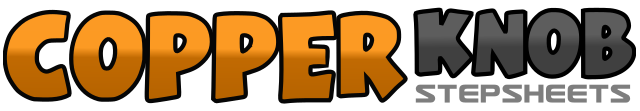 .......Count:64Wall:2Level:Intermediate.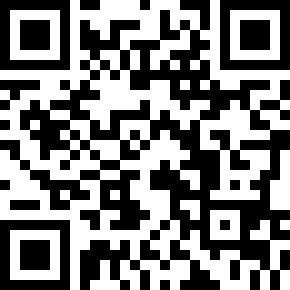 Choreographer:Kate Sala (UK) & Robbie McGowan Hickie (UK) - January 2019Kate Sala (UK) & Robbie McGowan Hickie (UK) - January 2019Kate Sala (UK) & Robbie McGowan Hickie (UK) - January 2019Kate Sala (UK) & Robbie McGowan Hickie (UK) - January 2019Kate Sala (UK) & Robbie McGowan Hickie (UK) - January 2019.Music:Nothing Breaks Like a Heart (feat. Miley Cyrus) - Mark RonsonNothing Breaks Like a Heart (feat. Miley Cyrus) - Mark RonsonNothing Breaks Like a Heart (feat. Miley Cyrus) - Mark RonsonNothing Breaks Like a Heart (feat. Miley Cyrus) - Mark RonsonNothing Breaks Like a Heart (feat. Miley Cyrus) - Mark Ronson........1 – 2Step Right Diagonally forward Right. Step Left out to Left side.3&4Step back on Right. Lock step Left across Right. Step back on Right. (Angle upper body Right)5&6Step back on Left. Lock step Right across Left. Step back on Left. (Angle upper body Left)7 – 8Rock back on Right. Rock forward on Left.1&2Cross step Right forward over Left. Step Left to Left side. Step Slightly forward on Right.3&4Cross step Left forward over Right. Step Right to Right side. Step Slightly forward on Left.5 – 6Cross step Right over Left. Make 1/4 turn Right stepping back on Left. (Facing 3 o’clock)7&8Step Right to Right side. Close Left beside Right. Make 1/4 turn Right stepping forward on Right.1 – 2Step forward on Left. Pivot 1/2 turn Right. (Facing 12 o’clock)3&4Cross rock Left forward over Right. Rock back on Right. Step Left to Left side.5 – 6Touch Right toe forward across Left. Touch Right toe out to Right side.7&8Cross Right behind Left. Step Left to Left side. Cross step Right over Left.1 – 2Rock Left out to Left side. Recover on Right.&3Step ball of Left beside Right. Make 1/4 turn Right stepping forward on Right.4Make 1/2 turn Right stepping back on Left.5&6Sweep/Cross Right behind Left making 1/4 turn Right. Step Left beside Right. Step Right to Right side.7 – 8Touch Left toe forward across Right. Touch Left toe out to Left side. (Facing 12 o’clock)1&2Cross Left behind Right making 1/4 turn Left. Step Right beside Left. Step forward on Left.3Make 1/4 turn Left touching Right toe slightly Right bumping Right hip up.4Make 1/4 turn Left stepping slightly back on Right.5Make 1/4 Left touching Left toe slightly Left bumping Left hip up.6Make 1/4 turn Left stepping slightly forward on Left.7 – 8Step forward on Right. Pivot 1/4 turn Left. (Facing 6 o’clock) ***Restart Point Wall 5***1 – 2Cross rock Right forward over Left. Rock back on Left.&3 – 4Step ball of Right to Right side. Cross step Left over Right. Make 1/4 turn Left stepping back on Right.5 – 6Make 1/4 turn Left stepping Left to Left side. Cross step Right over Left. (Facing 12 o’clock)&7Make 1/4 turn Right stepping back on Left. Make 1/4 turn Right stepping Right to Right side.8Step forward on Left. (Facing 6 o’clock) ***Restart Point Wall 3***1 – 2Rock Right Diagonally forward Right. Rock back on Left.&3Step ball of Right beside Left. (Still on Right Diagonal) Step back on Left.4Make 1/8 turn Right stepping Right to Right side. (Facing 9 o’clock)5Touch Left toe beside Right popping Left knee in across Right.6 – 7Make 1/4 turn Left touching Left heel forward. Drop Left toes to floor. (Weight on Left)&8Step ball of Right beside Left. Step forward on Left. (Facing 6 o’clock) ***Restart Point Wall 1***1 – 4Cross step Right over Left. Step back on Left. Step Right to Right side. Step forward on Left.5 – 8Cross step Right over Left. Step back on Left. Step Right to Right side. Step forward on Left.